Российская Федерация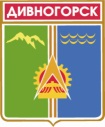 Администрация города ДивногорскаКрасноярского краяП О С Т А Н О В Л Е Н И Е ___. ___. 2018                                       г. Дивногорск                                       № _____пО внесении изменений в постановление администрации города Дивногорска от 27.12.2012 № 268п «Об утверждении административногорегламента по предоставлению муниципальной услуги «Предоставлениеинформации о времени и месте театральных представлений, филармоническихи эстрадных концертов и гастрольных мероприятий театров и филармонии, киносеансов, городских культурно-массовых мероприятий, анонсы данных мероприятий» (в редакции постановления от 12.03.2014 № 46п,  от 08.06.2016 № 77п) В соответствии с Федеральным законом от 02.05.2016 № 59_ФЗ «О порядке рассмотрений обращений граждан» (в редакции от 27.11.2017),  Федеральным законом от 27.07.2010 № 210-ФЗ «Об организации предоставления государственных и муниципальных услуг» (в редакции от 15.02.2017), постановлением администрации города Дивногорска от 14.05.2012 № 114п «О Порядке разработки и утверждения административных регламентов представления муниципальных услуг», руководствуясь статьями 43, 53 Устава города Дивногорска,ПОСТАНОВЛЯЮ:1. Внести в приложение к постановлению администрации города Дивногорска от 27.12.2012 № 268п «Об утверждении административного регламента по предоставлению муниципальной услуги «Предоставление информации о времени и месте театральных представлений, филармонических и эстрадных концертов и гастрольных мероприятий театров и филармонии, киносеансов, городских культурно-массовых мероприятий, анонсы данных  мероприятий» следующие изменения: 1.1. Десятый абзац подпункта 1.3.5. пункта 1 раздела 1 «Общие положения» приложения  изложить в новой редакции: «Запросы заявителей в форме электронного документа принимаются через официальный адрес электронной почты Учреждения. Ответ на запрос в форме электронного документа по вопросам предоставления услуги направляется  заявителю в течение трех дней по адресу электронной почты, указанному в обращении.»2. Постановление  подлежит  опубликованию в средствах массовой информации и  размещению на официальном сайте администрации города в информационно–телекоммуникационной сети «Интернет».3. Постановление вступает в силу в день, следующий за днем опубликования.4. Контроль  за  исполнением  постановления  возложить на Первого заместителя  Главы города  Кузнецову М.Г.Глава города                                                                                                Е.Е. Оль